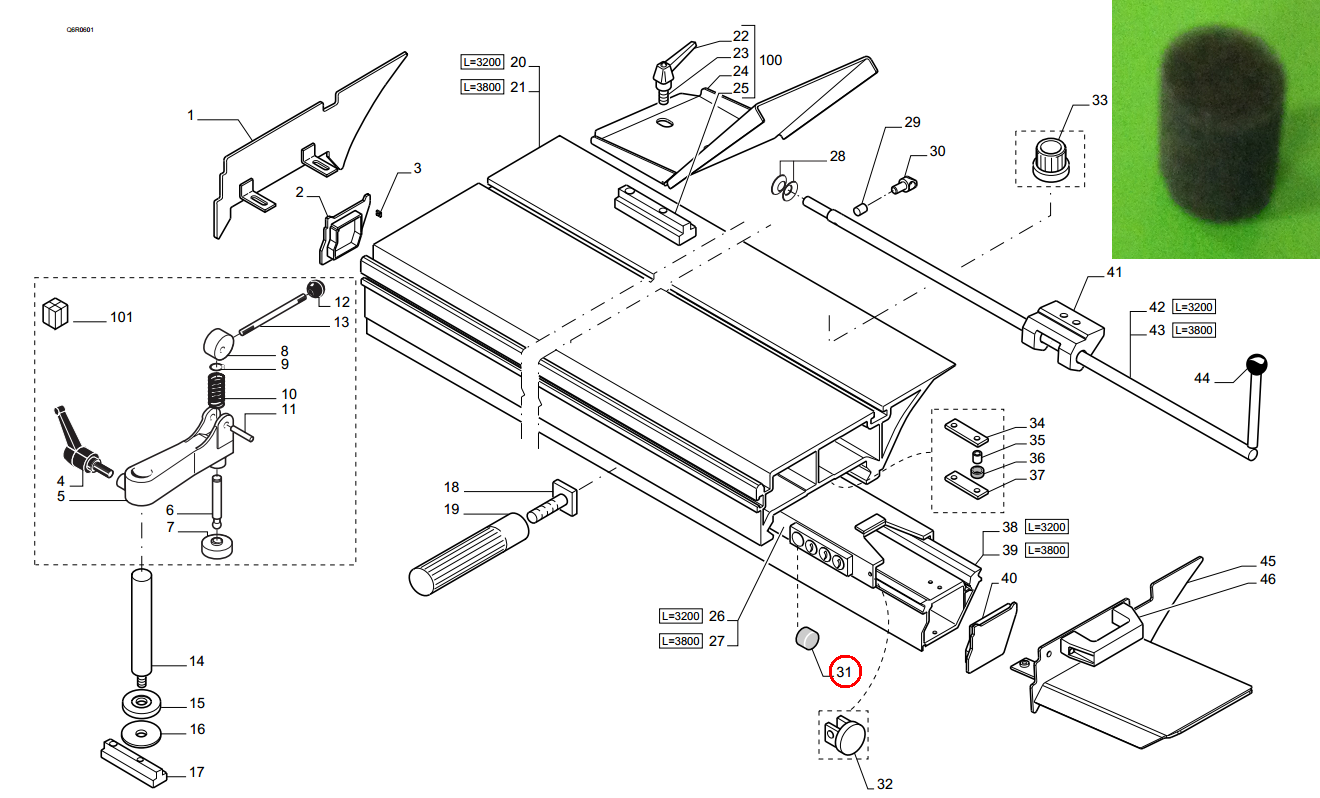 Код из 1САртикулНаименование/ Бренд/ПоставщикТехнические характеристикиГабаритыД*Ш*В,ммМасса,грМатериалМесто установки/НазначениеF00264540326220100AВставка поролоновая 0326220100A25*18 mmПоролонФорматно-раскроечный станок S300 NOVAF00264540326220100A25*18 mmПоролонФорматно-раскроечный станок S300 NOVAF00264540326220100ASCM25*18 mmПоролонФорматно-раскроечный станок S300 NOVA